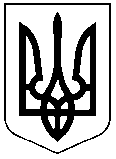 ЧЕРКАСЬКА  РАЙОННА  РАДАПРОТОКОЛсімнадцятої позачергової сесії районної радиVІІІ скликанням. Черкаси							22 грудня 2021 року1. Обрано депутатів	- 54 особи2. Взяли участь у роботі сесії – 33 депутати    (список додається)3. Взяли участь у роботі сесії – 13 запрошених осіб    (список додається)ПОРЯДОК ДЕННИЙ:Про затвердження районної Програми „Про підтримку Черкаського батальйону територіальної оборони в/ч А7324“ на 2022-2025 роки.Про стан законності, боротьби із злочинністю, охорони громадського порядку та результати діяльності Смілянської окружної прокуратури.Про районний бюджет Черкаського району на 2022 рік.Про план роботи Черкаської районної ради на І півріччя 2022 року.Про умови оплати праці голови Черкаської  районної ради на 2022 рік.Про умови оплати праці заступника голови Черкаської районної ради на 2022 рік.Про встановлення меж адміністративно-територіальної одиниці села Березняки  на території Березняківської сільської ради Черкаського району Черкаської області.Про встановлення меж адміністративно-територіальних одиниць сіл Леськи та Худяки  Леськівської сільської ради Черкаського району Черкаської області.Про погодження надання надр у користування з метою геологічного вивчення (Ліплявська сільська рада).Про внесення змін до Статуту комунального проектно-виробничого архітектурно-планувального підприємства "Архбюро" Черкаської районної ради.Про внесення змін до Статуту комунального підприємства теплових мереж Черкаського району.Про внесення змін до Статуту Господарського управління експлуатації приміщень Черкаської районної ради.Про внесення змін до Статуту спеціалізованого комунального підприємства "Райліс".Про внесення змін до Статуту комунального підприємства "Райтеплоенергія" Черкаської районної ради.Про внесення змін до переліків першого та другого типу об’єктів оренди комунальної власності.Про передачу майна.Про встановлення комунальному підприємству теплових мереж Черкаського району тарифу на теплову енергію.Про спрямування до районного бюджету.Про надання згоди на централізоване перерахування субвенції.Про зменшення Комунальному підприємству теплових мереж Черкаського району обсягу спрямування орендної плати до загального фонду районного бюджету. Про звільнення Господарського управління експлуатації приміщень Черкаської районної ради від спрямування орендної плати до загального фонду районного бюджету.Про дострокове припинення повноважень депутата Черкаської районної ради VIII скликання Лєпьошкіньої Ірини Михайлівни.СЛУХАЛИ: Лимара Сергія Дмитровича, командира Черкаського батальйону територіальної оборони в/ч А7324, який представив на розгляд депутатів програму "Про підтримку Черкаського батальйону територіальної оборони в/ч А7324" на 2022-2025 роки.ВИСТУПИВ: Бердник Юрій Олександрович, начальник відділу цивільного захисту та оборонної роботи районної державної адміністрації.ВИРІШИЛИ: рішення районної ради "Про затвердження районної Програми "Про підтримку Черкаського батальйону територіальної оборони в/ч А7324" на 2022-2025 роки" прийнято, додається.СЛУХАЛИ: Танцюру Валентина Юрійовича, керівника Смілянської окружної прокуратури про стан законності, боротьби із злочинністю, охорони громадського порядку та результати діяльності Смілянської окружної прокуратури (інформація додається).ВИРІШИЛИ: рішення районної ради "Про стан законності, боротьби із злочинністю, охорони громадського порядку та результати діяльності Смілянської окружної прокуратури" прийнято, додається.СЛУХАЛИ: ШОКОТ Ганну Іванівну, начальника фінансового управління Черкаської районної державної адміністрації, яка поінформувала про районний бюджет Черкаського району на 2022 рік.ВИСТУПИЛА: ДОРОШКО Людмила Миколаївна, депутатка районної ради, фракція "ПОЛІТИЧНА ПАРТІЯ "ЄВРОПЕЙСЬКА СОЛІДАРНІСТЬ".ВИРІШИЛИ: рішення районної ради "Про районний бюджет Черкаського району на 2022 рік" прийнято, додається.СЛУХАЛИ: ГОНЧАРЕНКА Олександра Івановича, заступника голови районної ради, який поінформував про план роботи районної ради на І півріччя 2022 року.ВИРІШИЛИ: рішення районної ради "Про план роботи районної ради на І півріччя 2022 року" прийнято, додається.СЛУХАЛИ: КОРОЛЬ Людмилу Вікторівну, голову постійної комісії з питань бюджету, фінансів, інвестиційної політики та економічного розвитку, яка поінформувала про умови оплати праці голови Черкаської районної ради на 2022 рік. Проект рішення розглядався на засіданні постійної комісії районної ради з питань бюджету, фінансів, інвестиційної політики та економічного розвитку, на засіданні президії, та отримав рекомендації для розгляду на сесії.ВИСТУПИВ: ВАСИЛЕНКО Олександр Ігорович, голова районної ради, який повідомив про конфлікт інтересів, та що не буде брати участі у голосуванні.ВИРІШИЛИ: рішення районної ради "Про умови оплати праці голови Черкаської районної ради на 2022 рік" прийнято, додається.ВАСИЛЕНКО Олександр Ігорович, голова районної ради, підписав рішення у присутності депутатів.СЛУХАЛИ: КОРОЛЬ Людмилу Вікторівну, голову постійної комісії з питань бюджету, фінансів, інвестиційної політики та економічного розвитку, яка поінформувала про умови оплати праці заступника голови Черкаської районної ради на 2022 рік. Проект рішення розглядався на засіданні постійної комісії районної ради з питань бюджету, фінансів, інвестиційної політики та економічного розвитку, на засіданні президії, та отримав рекомендації для розгляду на сесії.ВИСТУПИВ: ГОНЧАРЕНКО Олександр Іванович, заступник голови районної ради, який поінформував про те, що має конфлікт інтересів та не буде брати участі у голосуванні.ВИРІШИЛИ: рішення районної ради "Про умови оплати праці заступника голови Черкаської районної ради на 2022 рік" прийнято, додається.СЛУХАЛИ: ГРИЦЕНКО Ірину Василівну, начальника відділу юридичного забезпечення та управління майном спільної власності, яка поінформувала про встановлення меж адміністративно-територіальної одиниці села Березняки на території Березняківської сільської ради Черкаського району Черкаської області.ВИРІШИЛИ: рішення районної ради "Про встановлення меж адміністративно-територіальної одиниці села Березняки на території Березняківської сільської ради Черкаського району Черкаської області" прийнято, додається.СЛУХАЛИ: ГРИЦЕНКО Ірину Василівну, начальника відділу юридичного забезпечення та управління майном спільної власності, яка поінформувала про встановлення меж адміністративно-територіальних одиниць сіл Леськи та Худяки Леськівської сільської ради Черкаського району Черкаської області.ВИРІШИЛИ: рішення районної ради "Про встановлення меж адміністративно-територіальних одиниць сіл Леськи та Худяки Леськівської сільської ради Черкаського району Черкаської області" прийнято, додається.СЛУХАЛИ: ГРИЦЕНКО Ірину Василівну, начальника відділу юридичного забезпечення та управління майном спільної власності, яка поінформувала про погодження надання надр у користування з метою геологічного вивчення.ВИСТУПИВ: Тур В'ячеслав Іванович, голова постійної комісії з питань агропромислового комплексу, земельних відносин, екології та використання природних ресурсів.Рішення не прийнято.СЛУХАЛИ: ГРИЦЕНКО Ірину Василівну, начальника відділу юридичного забезпечення та управління майном спільної власності, яка поінформувала про внесення змін до Статуту комунального проектно-виробничого архітектурно-планувального підприємства "Архбюро" Черкаської районної ради.ВИРІШИЛИ: рішення районної ради "Про внесення змін до Статуту комунального проектно-виробничого архітектурно-планувального підприємства "Архбюро" Черкаської районної ради" прийнято, додається.СЛУХАЛИ: ГРИЦЕНКО Ірину Василівну, начальника відділу юридичного забезпечення та управління майном спільної власності, яка поінформувала про внесення змін до Статуту комунального підприємства теплових мереж Черкаського району.ВИРІШИЛИ: рішення районної ради "Про внесення змін до Статуту комунального підприємства теплових мереж Черкаського району" прийнято, додається.СЛУХАЛИ: ГРИЦЕНКО Ірину Василівну, начальника відділу юридичного забезпечення та управління майном спільної власності, яка поінформувала про внесення змін до Статуту Господарського управління експлуатації приміщень Черкаської районної ради.ВИРІШИЛИ: рішення районної ради "Про внесення змін до Статуту Господарського управління експлуатації приміщень Черкаської районної ради" прийнято, додається.СЛУХАЛИ: ГРИЦЕНКО Ірину Василівну, начальника відділу юридичного забезпечення та управління майном спільної власності, яка поінформувала про внесення змін до Статуту спеціалізованого комунального підприємства "Райліс".ВИРІШИЛИ: рішення районної ради "Про внесення змін до Статуту спеціалізованого комунального підприємства "Райліс"" прийнято, додається.СЛУХАЛИ: ГРИЦЕНКО Ірину Василівну, начальника відділу юридичного забезпечення та управління майном спільної власності, яка поінформувала про внесення змін до Статуту комунального підприємства "Райтеплоенергія" Черкаської районної ради.ВИРІШИЛИ: рішення районної ради "Про внесення змін до Статуту комунального підприємства "Райтеплоенергія" Черкаської районної ради" прийнято, додається.СЛУХАЛИ: ГРИЦЕНКО Ірину Василівну, начальника відділу юридичного забезпечення та управління майном спільної власності, яка поінформувала про  внесення змін до переліків першого та другого типу об'єктів оренди комунальної власності.ВИРІШИЛИ: рішення районної ради "Про внесення змін до переліків першого та другого типу об'єктів оренди комунальної власності" прийнято, додається.СЛУХАЛИ: ГРИЦЕНКО Ірину Василівну, начальника відділу юридичного забезпечення та управління майном спільної власності, яка поінформувала про передачу майна.ВИРІШИЛИ: рішення районної ради "Про передачу майна" прийнято, додається.СЛУХАЛИ: ГРИЦЕНКО Ірину Василівну, начальника відділу юридичного забезпечення та управління майном спільної власності, яка поінформувала про встановлення комунальному підприємству теплових мереж Черкаського району тарифу на теплову енергію.ВИРІШИЛИ: рішення районної ради "Про встановлення комунальному підприємству теплових мереж Черкаського району тарифу на теплову енергію" прийнято, додається.СЛУХАЛИ: ГРИЦЕНКО Ірину Василівну, начальника відділу юридичного забезпечення та управління майном спільної власності, яка поінформувала про спрямування до районного бюджету.ВИРІШИЛИ: рішення районної ради "Про спрямування до районного бюджету" прийнято, додається.СЛУХАЛИ: ГРИЦЕНКО Ірину Василівну, начальника відділу юридичного забезпечення та управління майном спільної власності, яка поінформувала про надання згоди на централізоване перерахування субвенції.ВИРІШИЛИ: рішення районної ради "Про надання згоди на централізоване перерахування субвенції" прийнято, додається.СЛУХАЛИ: ГРИЦЕНКО Ірину Василівну, начальника відділу юридичного забезпечення та управління майном спільної власності, яка поінформувала про зменшення комунальному підприємству теплових мереж Черкаського району обсягу спрямування орендної плати до загального фонду районного бюджету.ВИРІШИЛИ: рішення районної ради "Про зменшення комунальному підприємству теплових мереж Черкаського району обсягу спрямування орендної плати до загального фонду районного бюджету" прийнято, додається.СЛУХАЛИ: ГРИЦЕНКО Ірину Василівну, начальника відділу юридичного забезпечення та управління майном спільної власності, яка поінформувала про пропозицію щодо звільнення Господарського управління експлуатації приміщень Черкаської районної ради від спрямування до загального фонду районного бюджету орендної плати.ВИРІШИЛИ: рішення районної ради "Про звільнення Господарського управління експлуатації приміщень Черкаської районної ради від спрямування до загального фонду районного бюджету орендної плати" прийнято, додається.СЛУХАЛИ: ГОНЧАРЕНКА Олександра Івановича, заступника голови районної ради, який поінформував про дострокове припинення повноважень депутата Черкаської районної ради VIII скликання ЛЄПЬОШКІНОЇ І.М.ВИРІШИЛИ: рішення районної ради "Про дострокове припинення повноважень депутата Черкаської районної ради VIII скликання ЛЄПЬОШКІНОЇ І.М." прийнято, додається.Голова Черкаськоїрайонної ради							Олександр ВАСИЛЕНКО